ОПИС ДИСЦИПЛІНИ(до 1000 друкованих знаків)Дисципліна “Іноземна мова (іспанська) за професійним спрямуванням” спрямована на
формування в студентів спеціалізованих англомовних комунікативних компетенцій в
галузі читання, говоріння й аудіювання для забезпечення спілкування в професійній сфері
через формування у студентів комунікативної, лінгвістичної і соціокультурної
компетенції; розвиток позитивного ставлення до оволодіння як мовою, так і культурою
англомовного світу; набуття вміння міжособистісного спілкування, необхідного для
повноцінного функціонування як у професійному середовищі, так і за його межами.СТРУКТУРА КУРСУПОЛІТИКА ОЦІНЮВАННЯШКАЛА ОЦІНЮВАННЯ СТУДЕНТІВ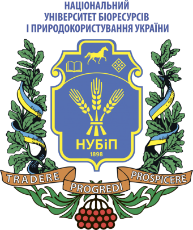 СИЛАБУС ДИСЦИПЛІНИ «Іноземна мова за професійним спрямуванням (іспанська)»Ступінь вищої освіти - БакалаврСпеціальність 291 Міжнародні відносиниОсвітня програма «Бакалавр»Рік навчання 3, семестр 2Форма навчання  деннаКількість кредитів ЄКТС 3Мова викладання іспанськаЛектор курсу Вознюк Т.М.Контактна інформація лектора (e-mail)Тел.:(044) 527-81-81Електронна пошта:engl_chair@nubip.edu.uaСторінка курсу в eLearn https://elearn.nubip.edu.ua/course/view.php?id=3143ТемаГодинипрактичні заняття/самостійна робота )Результати навчанняЗавданняОцінювання2 семестр2 семестр2 семестр2 семестр2 семестрМодуль 1Модуль 1Модуль 1Модуль 1Модуль 1Тема 1.Salir con los amigos. ¿Dónde Quedamos?10/2Студент повинен знати       лексико-граматичний матеріал на базі основних  підручників та інших інформаційних джерел; розуміти на слух мультимедійні матеріали з ситуаціями та будувати власні діалоги, використовуючи слова та сталі вирази і граматичні конструкції, що прослуховувалися; вміти укладати відповідні розмовні ситуації та діалоги-обговорення. Завдання практичної роботи. Тексти, тести, лексико-граматичні вправи, робота зі словником, робота з аудіо-і відео-матеріалом..11Тема 2Descripciones ficicas y de caracter.10/2Студент повинен знати       лексико-граматичний матеріал на базі основних  підручників та інших інформаційних джерел; розуміти на слух мультимедійні матеріали з ситуаціями та будувати власні діалоги, використовуючи слова та сталі вирази і граматичні конструкції, що прослуховувалися; вміти укладати відповідні розмовні ситуації та діалоги-обговорення. Завдання практичної роботи. Тексти, тести, лексико-граматичні вправи, робота зі словником, робота з аудіо-і відео-матеріалом..12Тема 3De Vacaciones. Por Favor, ¿Para Ir A La Catedral?”10/3Студент повинен знати       лексико-граматичний матеріал на базі основних  підручників та інших інформаційних джерел; розуміти на слух мультимедійні матеріали з ситуаціями та будувати власні діалоги, використовуючи слова та сталі вирази і граматичні конструкції, що прослуховувалися; вміти укладати відповідні розмовні ситуації та діалоги-обговорення, перекладати короткі тексти та працювати в парах.    Представити результати самостійної роботи під час усного опитування стосовно тем Модуля 1. Завдання практичної роботи. Тексти, тести, лексико-граматичні вправи, робота зі словником, робота з аудіо-і відео-матеріалом..12Модуль 2Модуль 2Модуль 2Модуль 2Модуль 2Тема 4Tiempo. ¿Qué Tiempo Hace Hoy?10/3Студент повинен знати       лексико-граматичний матеріал на базі основних  підручників та інших інформаційних джерел; розуміти на слух мультимедійні матеріали з ситуаціями та будувати власні діалоги, використовуючи слова та сталі вирази і граматичні конструкції, що прослуховувалися; вміти укладати відповідні розмовні ситуації та діалоги-обговорення. Завдання практичної роботи. Тексти, тести, лексико-граматичні вправи, робота зі словником, робота з аудіо-і відео-матеріалом..11Тема 5Compras. ¿Cuánto Cuestan Estos Zapatos?10/2Студент повинен знати       лексико-граматичний матеріал на базі основних  підручників та інших інформаційних джерел; розуміти на слух мультимедійні матеріали з ситуаціями та будувати власні діалоги, використовуючи слова та сталі вирази і граматичні конструкції, що прослуховувалися; вміти укладати відповідні розмовні ситуації та діалоги-обговорення. Завдання практичної роботи. Тексти, тести, лексико-граматичні вправи, робота зі словником, робота з аудіо-і відео-матеріалом..12Тема 6La Salud. Antes Salíamos Con   Los Amigos.10/3Студент повинен знати       лексико-граматичний матеріал на базі основних  підручників та інших інформаційних джерел; розуміти на слух мультимедійні матеріали з ситуаціями та будувати власні діалоги, використовуючи слова та сталі вирази і граматичні конструкції, що прослуховувалися; вміти укладати відповідні розмовні ситуації та діалоги-обговорення, перекладати короткі тексти та працювати в парах.  Представити результати самостійної роботи під час усного опитування стосовно тем Модуля 2 .Завдання практичної роботи. Тексти, тести, лексико-граматичні вправи, робота зі словником, робота з аудіо-і відео-матеріалом..12Всього за семестрВсього за семестрВсього за семестрВсього за семестр70Залік30 Всього за курсВсього за курсВсього за курсВсього за курс100Політика щодо дедлайнів та перескладання:Роботи, які здаються із порушенням термінів без поважних причин, оцінюються на нижчу оцінку. Перескладання модулів відбувається із дозволу лектора за наявності поважних причин (наприклад, лікарняний).Політика щодо академічної доброчесності:Списування під час контрольних робіт та екзаменів заборонені (в т.ч. із використанням мобільних девайсів). Курсові роботи, реферати повинні мати коректні текстові посилання на використану літературуПолітика щодо відвідування:Відвідування занять є обов’язковим. За об’єктивних причин (наприклад, хвороба, міжнародне стажування) навчання може відбуватись індивідуально (в он-лайн формі за погодженням із деканом факультету)Рейтинг здобувача вищої освіти, балиОцінка національна за результати складання екзаменів заліківОцінка національна за результати складання екзаменів заліківРейтинг здобувача вищої освіти, балиЕкзаменівзаліків90-100Відміннозараховано74-89Добрезараховано60-73Задовільнозараховано0-59незадовільноне зараховано